SFTP DocumentationIssue date: Starting with SFTPThank you for choosing to connect via SFTP. This document outlines the information needed to start up the connection with SFTP. In the following pages we will discuss how the SFTP connection will be set up and with the available standardized message types. If your message type is not in the list, don’t worry. It doesn’t mean we can’t offer it. Please contact your contact person at Tradecloud for further details.Setting up SFTP connectionFor setting up the SFTP connection a SFTP server hosted by eMagiz will be used. You will have a folder assigned which you only have access to and where files will be dropped.The technical contact of eMagiz will provide you with the necessary information as the SFTP location and credentials. No IP-whitelisting of other settings are required to connect with the SFTP server.Within the folder, there are three possible environment folder: test, accp (acceptance) and prod (production). Tradecloud uses only the folder test and prod. The accp folder will not be used for now. In each of these folders there is an inbox and outbox folder. In the ‘inbox’ folder you will receive the files that Tradecloud will upload and in the ‘outbox’ folder you will provide the files that need to be send to Tradecloud. Naming conventions will be given by the available message types.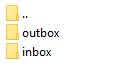 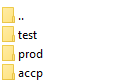 An advantage of using the SFTP connection is that all files sent to you or Tradecloud will automatically be archived and saved for 28 days. If an error occurs, this gives eMagiz the possibility to resend the file. 